Материал для ознакомленияГлава II.
Ярославская земля в составе Владимиро-Суздальского княжестваСоциально-экономическое развитиеПереход к политической раздробленности Руси, наметившийся еще в ХI в., окончательно завершился к середине ХII в. Древнерусское феодальное государство раздробилось на ряд самостоятельных княжеств и земель. Высвободившись из-под власти Киева, они стали проводить собственную политику. Их князья стремились увеличить свои земельные владения за счет захватов в соседних княжествах, что вызывало междоусобные войны. Поэтому переход к раздробленности, который сопровождался распылением государственной власти, означал ослабление Русской земли в военном отношении, делал ее более уязвимой для внешних врагов. Но в то же время он не означал ее экономического и культурного регресса, поскольку это время ознаменовалось крупными сдвигами в социально-экономическом отношении и в развитии культуры.ТерриторияС середины ХII в. в системе русских княжеств и земель выделилась Ростово-Суздальская земля - колыбель будущего единого Русского государства, будущей России. Она охватывала территорию в междуречье Волги и Оки с плодородным суздальским “опольем” и районом Белого озера. На севере она граничила с землями Новгорода, на западе - Новгорода и Смоленска, на юге - с Рязанью и Черниговом, на юго-востоке и востоке - с землями муромы, мордвы и черемисы. Непроходимые густые леса, которые покрывали значительную часть Ростово-Суздальской территории, защищали ее от половецких набегов, что способствовало нормальному хозяйственному развитию края. Волга связывала княжество со странами Востока. Население было сосредоточено главным образом в плодородных “опольях” (обширных безлесных пространствах) в районе Ростова и Суздаля и вокруг Плещеева озера.Основным занятием населения, особенно в плодородной опольщине, было земледелие. Из хлебов сеяли прежде всего рожь, а также выращивали лен и хмель. Наряду с земледелием было развито скотоводство, в том числе овцеводство. Население занималось также рыболовством, бобровыми промыслами, солеварением.ФеодализацияОбщественный строй и экономическое развитие Ростово-Суздальской земли были в основном такими же, как и в других частях Руси. И здесь образовалась местная феодализирующаяся знать. И здесь шел процесс образования крупного феодального землевладения. Несмотря на сопротивление смердов-общинников, землевладельцы захватывали общинную землю. Летописец с тревогой сообщал, что бояре “грабят землю”. “Сильные бояре” творили “насилие” над общинниками: “обижали меньших” и порабощали “сирот”, как здесь называли смердов. Сироты все более закабалялись боярами. Закабаление совершалось путем самозаклада с правом выкупа на свободу. Но выкупиться удавалось далеко не всякому. Другим источником порабощения свободных общинников был прямой захват, а также пожалования населения сел и деревень князьями боярам.К середине ХII в. в Ростово-Суздальской земле уже значительно выросло княжеское, боярское и церковное землевладение. О владениях князей можно судить по тем пожалованиям, которые делал церкви князь Андрей Боголюбский. Он дал ей, по словам летописца, “много имения и слободы купленные, и с даньми, и села лепшие”, то есть богатые. У самого князя, кроме замка Боголюбово, было много “слобод купленных и сел лепших”. Андрей Боголюбский и его брат Всеволод широко раздавали земли “служащим боярам” и “дворянам”.Бояре Ростово-Суздальской земли были хорошо известны за ее пределами. При Юрии Долгоруком в Киеве упоминались “суждальские бояре”. Особенно сильное боярство сложилось в области старых городов - Ростова и Суздаля. Именно оно служило опорой феодальной власти.Большими богатствами владели и духовные феодалы. Одним из крупнейших был ростовский епископ Кирилл. Его богатства были так велики, что привлекли внимание князя Ярослава Владимировича, и он секуляризировал их. Хвалился своим богатством и владимирский епископ Симон.ГородаВ ХII - первой половине ХIII вв. переживали экономический подъем города Ростово-Суздальской земли. В свою очередь, это вело к усилению их политической роли. Города становились административными и торгово-ремесленными центрами.К городу “тянула” ближайшая земля, по отношению к которой он выступал как центр и сборный пункт военных сил. Наряду со старыми городами (Ростовом и Суздалем) росли и новые: Молога, Углече поле, Переяславль-Залесский, Владимир на Клязьме и другие.Наиболее крупными городами Ростово-Суздальской земли были в это время Ростов и Суздаль.С ХI в. особенно усилилась роль и политическое значение Ростова. При князе Юрии Долгоруком он уже назывался “великим” и получил исключительное значение в Ростово-Суздальской земле. К началу ХIII в. это был уже весьма многолюдный город со многими церквями. В городе находился двор князя и двор епископа. В кремле велось каменное строительство, что свидетельствовало о богатстве города. При Владимире Мономахе был возведен собор, равный по своим размерам и во всем подобный Великой церкви Печерского монастыря в Киеве. При пожаре 1211 г. он был разрушен, но на его месте был заложен новый собор. Другая каменная церковь была заложена на княжеском дворе в 1214 г. И третья каменная церковь Иоанна Предтечи была построена на епископском дворе.Продолжал расти Ярославль. В ХII в. он вышел за пределы Стрелки и в нем появился посад. По мнению ряда ученых, уже в это время появились укрепления Земляного вала. В ХII – ХIII вв. Ярославль стал заметным городом с развитым ремеслом и торговлей, своего рода опорным пунктом ремесла и торговли.Быстро растущим городом был Переяславль-Залесский. Уже во второй половине ХII в. он, наряду с Ростовом, относился к числу крупных древнерусских городов. Особенность его развития была связана с тем, что Переяславль возник и оставался как пограничный город Северо-Восточной Руси. Его значение повысилось в ХII - ХIII вв., когда обострилась борьба за власть внутри самого Ростово-Суздальского княжества и усилилось соперничество с другими княжескими родами, претендовавшими на великокняжеский стол в Киеве. В этой борьбе Переяславль стал форпостом суздальских князей, стремившихся подчинить своему влиянию Северо-Западную и Южную Русь.ТорговляГорода Ростово-Суздальской Руси ХII – ХIII вв. были центрами ремесла и торговли. Высокого уровня достигла обработка железа и других металлов, гончарное производство, строительное дело и т.д.Купцы вели оживленную торговлю с другими русскими землями, прежде всего с Новгородом и Псковом. В Новгород везли хлеб, лен, воск, мед. Прочные торговые отношения установились с Западом и Востоком. Традиционными были связи со Скандинавией. Через Ростов шла торговля Северной Европы с Востоком. Ростов и Суздаль упоминались даже в скандинавских сагах. Активно развивалась торговля с Востоком, которая шла по Волжско-Каспийскому пути, и восточные купцы были частыми “гостями” городов Ростово-Суздальской Руси. С Востока поступали шелковые ткани, пряности, драгоценные камни, жемчуг, золото и серебро, ювелирные изделия. Помимо Востока шелк привозили из Византии и Испании. Вывозили же из Северо-Восточной Руси меха, ремесленные изделия, ювелирные украшения, лен и льняные одежды.Социальное развитиеНаселение городов Ростово-Суздальской Руси не было однородным по своему составу, существовали аристократия и низы. Самой влиятельной группой городского населения были бояре. В Ростове, Суздале, Владимире и других городах находилось довольно значительное количество бояр и служилых людей. Городские феодалы деятельно участвовали в политической жизни городов. Низы - это “людье мезинние”, то есть молодые, не знатные. Большинство низов составляли ремесленники и купцы, как, например, в Ростове. Купцы были наиболее деятельными членами городской общины наряду с боярами. Князья прекрасно понимали значение купечества и его влияние на городскую общину. С большим уважением относились к ним Андрей Боголюбский и Всеволод Большое Гнездо. По своему значению купцы стояли сразу после бояр.В ХII – ХIII вв. почти во всех городах Ростово-Суздальской Руси существовало вечевое управление, нередко ограничивавшее княжескую власть. На вече господствовало сильное боярство, с которым князь вынужден был считаться и проявлять к нему “ласковость”.В условиях частых междоусобиц князьям приходилось особое внимание обращать на укрепление и поддержку своего войска. Основу его составляли “вои”, то есть воины. Личная же княжеская дружина не являлась основной силой из-за своей немногочисленности. Кроме княжеской дружины, в городах существовало и ополчение, которое в случае необходимости набиралось из всех слоев городского населения, в том числе из ремесленников, не обученных военному делу.Политическое развитие княжестваЮрий ДолгорукийВо второй четверти ХII в. Ростовская земля еще сохраняла тесную связь с Киевом и продолжала зависеть от него. В 1125 г., после смерти Владимира Мономаха, она досталась его сыну Юрию Владимировичу, деятельность которого имела большое значение для Ростовской земли. Именно при нем исчезла ее зависимость от Южной Руси. Юрий Владимирович впервые отказался посылать в Киев дань, что означало прекращение вассальных отношений. Ростовская земля стала самостоятельным независимым княжеством, а Юрий Владимирович ее первым суверенным князем и родоначальником владимиро-суздальской династии.Во время его княжения стали складываться государственные границы Ростово-Суздальской земли. Ее территория в это время простиралась далеко на север за Белоозеро, на юге она уходила за Москву-реку и Клязьму, местами доходя до Оки, на западе граничила с Новгородской землей, на востоке - с владениями волжских болгар.При Юрии Владимировиче выросли роль и значение Суздаля, поскольку князь все чаще жил именно в нем, а не в Ростове. Суздаль стал играть роль столицы княжества, оттеснив Ростов на второй план.В начале правления Юрия Владимировича Ростовская земля считалась далекой окраиной Руси, где княжение не считалось особенно почетным. Поэтому князь Юрий все время стремился на юг - в Киев. Отсюда и одно из объяснений того прозвания, которое он получил в народе и с которым вошел в историю - “Долгая рука”, “Долгорукий”.Юрий Долгорукий способствовал выдвижению РостовоСуздальской Руси в число сильнейших государственных образований Восточной Европы, ее быстрому росту и расцвету, начавшемуся с 30-х гг. ХII в. При нем были основаны княжеские города и крепости: Переяславль-Залесский, Юрьев-Польский, Дмитров и др. Невиданный до того размах получило строительство: возводились прекрасные здания, дворцы и храмы.Юрий Долгорукий укреплял и расширял РостовоСуздальскую землю, но местным князем здесь так и не стал, упорно стремясь в Киев, на великое княжение. Ростовская земля была для него лишь оплотом в борьбе за Киев.Андрей БоголюбскийУтвердившись в Киеве в 1155 г., Юрий Долгорукий постарался сохранить Ростово-Суздальскую землю за своей семьей. После его смерти в 1157 г. в ней стал править его любимый сын Андрей - дальновидный и проницательный политик. Отец намеревался сделать его своим преемником на великом княжении, но этому замыслу не удалось осуществиться. Еще в 1155 г. Андрей покинул отца и ушел на север, вызвав отеческий гнев. “Ростовцы” и “суждальцы” избрали Андрея своим князем, посадив его в Ростове и Суздале.За короткое время Андрею Юрьевичу удалось добиться признания у местного боярства и духовенства. Он развил бурную деятельность по строительству церквей, активно и энергично проводил внешнюю политику.Официально резиденция молодого князя находилась не в Суздале, а в Ростове. Но в 1157 г. он перенес свою столицу во Владимир, где возвел великолепный Успенский собор, расширил крепость и построил в подражание Киеву Золотые ворота. В десяти километрах от Владимира, в устье реки Нерли, князь Андрей построил свою резиденцию - белокаменный замок Боголюбово, за что получил прозвание Боголюбский. При нем была создана церковь Покрова на Нерли - шедевр не только древнерусской, но и мировой архитектуры, достроен Спасский собор в ПереяславлеЗалесском, основаны многие монастыри. Все это повышало значение Ростово-Суздальской Руси в глазах других русских земель. После переноса столицы княжества во Владимир Ростово-Суздальская Русь стала Владимиро-Суздальской. Политическая роль Ростова с этого времени заметно уменьшилась.Андрей Боголюбский превратился в могучего князя, власть которого распространялась на третью часть Руси. При нем ее политический центр переместился с юга на север - из Киева во Владимир. В 1169 г. Андрей Боголюбский захватил Киев, но не остался там на княжении, а с титулом великого князя вернулся во Владимир, который отныне официально стал центром великого княжения вместо Киева. Большой авторитет и грандиозность дел принесли Андрею популярность не только на Руси, но и далеко за ее пределами. Однако его жесткая и самовластная политика натолкнулась на сопротивление местной знати. В результате боярского заговора 29 июня 1174 г. Андрей Боголюбский был убит.Всеволод Большое ГнездоПосле нескольких лет ожесточенной борьбы за власть великим князем стал сын Юрия Долгорукого - Всеволод, получивший прозвание “Большое Гнездо” за то, что имел восемь сыновей. Он ограничил самоуправство бояр и попытался найти себе опору в более широких слоях населения, преимущественно городского.Власть Всеволода распространялась на всю ВладимироСуздальскую землю. На Руси он занимал положение первого князя среди всех остальных князей. В его правление княжество усилилось и разрослось, став одним из крупных феодальных государств Европы.Усиление Владимиро-Суздальского княжества не смогло, однако, предохранить его от появления и созревания элементов будущего распада на уделы. Старший сын Всеволода, Константин, еще при жизни отца стремился получить себе в удел Ростов, в чем его поддерживало ростовское боярство. Всеволод выделил Константину в самостоятельное владение удел, в который вошли Ростов, Ярославль, Белоозеро, Углече поле, Молога и Устюг. Так в 1207 г. из Владимиро-Суздальского княжества выделилось Ростовское удельное княжество. Константин стал его первым князем.В 1212 г. Всеволод Большое Гнездо, “нача изнемогати”, назначил своим преемником на Владимирское великое княжение Константина. Но тот отказался, поскольку не хотел быть владимирским князем, а стремился сделать Ростов столицей Владимиро-Суздальской Руси. Поэтому Всеволод передал владимирское княжение другому сыну - Юрию.Сразу после смерти Всеволода Большое Гнездо началась длительная междоусобная борьба между Константином и Юрием, которая закончилась победой Константина. Он стал великим князем владимирским и соединил в своих руках правление Ростовским и Владимирским княжествами. Однако Ростову не удалось стать столицей, поскольку Константин должен был княжить во Владимире. После смерти Константина (2 февраля 1218 г.) великим владимирским князем стал Юрий Всеволодович.Удельные княжестваКонстантин незадолго до этого времени поделил Ростовское княжество между своими сыновьями. Ростов достался старшему сыну Васильку, а Ярославль - второму сыну Всеволоду. В дальнейшем Всеволоду достались также земли по реке Мологе и впадавшей в нее реке Сити. Третий сын Константина с 1218 г. княжил в Угличе. Таким образом, в 1218 г. образовалось несколько удельных княжеств: Ростовское, Ярославское, Переяславское, Угличское, а в 1238 г. к ним добавилось Белозерское. Ярославский край превратился в систему удельных княжеств.Культурное развитие краяОбретение Владимиро-Суздальской Русью независимости от Киева, а затем образование на ее территории удельных княжеств в определенной мере способствовало ее культурному росту. Развивались книжность, просвещение, местное летописание, зодчество и живопись. В городах были грамотные люди не только среди князей, бояр и дворян, но и среди купцов и ремесленников.Книжность и просвещениеКрупным центром развития письменности и средоточием книжности был Ростов, расцвет которого в этом отношении пришелся на ХII - начало ХIII вв. Ростовскую кафедру возглавляли весьма начитанные и образованные люди - епископы Пахомий и Кирилл. Грамотными были монахи и представители белого и черного духовенства. В монастырях имелись обширные библиотеки.Очень образованными были некоторые князья. Особенно выделялся среди них ростовский, а затем великий владимирский князь Константин, бывший знатоком и распространителем книжности, просвещения и культуры. Летописец замечал, что князь “... часто бо чтяше книги с прилежанием”. Константин знал много языков - “сведущь во многих языках”, свободно говорил по гречески. Он очень ценил книги и имел выдающуюся по тем временам библиотеку, в которой одних только греческих книг насчитывалось более тысячи. Константин основал в СпасоПреображенском монастыре в Ярославле первое в СевероВосточной Руси духовное училище, которому завещал свою богатейшую библиотеку. Не случайно за особую любовь к просвещению Константин Всеволодович был прозван “мудрым”.Литература и летописаниеВ Переяславле-Залесском был создан выдающийся литературный памятник того времени - “Моление” и “Слово” Даниила Заточника. В “Молении”, написанном в форме послания к князю человека, попавшего в беду, впервые в древнерусской литературе обосновывалось право человека на уважение в зависимости от его личных качеств и прежде всего - от ума. В Ростове было создано в ХII в. “Житие” епископа Исайи, в котором рассказывалось об успешной деятельности епископа среди ростовских язычников. Можно предполагать, что именно в Ростовской земле Владимиром Мономахом было написано его знаменитое “Поучение” для своих детей.На рубеже ХI –ХII в. зародилось летописание в Суздале, откуда было перенесено в Ростов. Оно велось при дворе князя и имело светский характер. Местное летописание возникло и в Переяславле-Залесском. Переяславская епископская летопись была доведена до 1175 г.ЗодчествоУспешно развивалось зодчество. Первые храмы были деревянными, но уже с конца ХI в. началось каменное строительство. Киевскими мастерами, присланными по приказу Владимира Мономаха, был построен в Ростове собор по образу и подобию Великой церкви Печерского монастыря в Киеве. К ХI - ХII вв. относится сооружение Успенского собора в Ростове и белокаменного Спасо-Преображенского собора в Переяславле-Залесском.В 1215 г. был воздвигнут Успенский собор в кремле в Ярославле, в 1216 - 1222 гг. - храм Спасского монастыря, в 1215 г. храм Успения Богоматери, в 1216 г. - церковь Спаса в СпасоПреображенском монастыре. Надо сказать, что для Ярославля были характерны в это время быстрые темпы городского строительства. Так, когда в 1152 г. на город неожиданно напали волжские болгары и осадили его, сами ярославцы оказались не в состоянии дать отпор врагу, поскольку, как сообщал летописец, “бе бо мал градок”. Тогда помощь пришла из Ростова Великого. Однако уже через несколько десятков лет город значительно вырос. Летопись свидетельствует, что в 1221 г. “загорелся град Ярославль, и мало не весь погоре, и церквей изгоре 17, двор же князь, избы все”.В связи с успехами зодчества заметного развития достигла и монументальная скульптура. В Ярославле при археологических раскопках найдены резные капители и маски от Успенского собора, в Ростове - львиные маски от “златых” дверей собора. Наиболее распространенным видом скульптуры этого времени являлся барельеф.ЖивописьЦерковное зодчество способствовало и развитию живописи. Поначалу здесь работали киевские мастера. Именно в киевской художественной традиции был расписан собор в ПереяславлеЗалесском. Но постепенно, в связи с ростом городов СевероВосточной Руси, в них стали создаваться местные школы живописи, использующие народные традиции.Среди местных школ одно из наиболее видных мест принадлежало ярославской. В Ярославле был написан ряд икон, которые отличались свободной и смелой манерой письма, русскими чертами, яркими и жизнерадостными красками. Одной из таких икон, написанных в ХIII в., является икона божьей матери Оранты с медальоном Спаса Эммануила на груди. В ней создан изумительный по красоте образ богоматери. В другой иконе “Знамение” греческий прототип дан в новой трактовке образа.В ХIII в. были свои особенности и у ростовской живописи. Ростовские живописцы украшали местные храмы, расписывали соборы в Суздале и Юрьеве Польском. Появление и развитие местных живописных школ свидетельствовало о становлении русской самобытной иконографии.Глава III
Ярославские удельные княжества в XIII- XV вв.Монголо-татарское нашествие и Ярославский крайВ начале ХIII в. на Русь стала надвигаться смертельная опасность из Центральной Азии, со стороны Монгольского госу- дарства. В 1235 г. на курултае монгольских ханов было принято решение о походе на Запад - в страну волжских болгар и на Севе- ро-Восточную Русь.НашествиеПоздней осенью 1236 г. монголо-татарское войско под предводительством хана Батыя обрушилось на волжских болгар, подвергнув их страну опустошению. Через год монголо-татары предприняли поход на Русь. Первый удар приняло на себя Рязан- ское княжество. Рязанские князья обратились за помощью к ве- ликому владимирскому князю Юрию Всеволодовичу, северским и черниговским князьям, но на их призыв никто не откликнулся. Рязань подверглась сильнейшему разгрому.Покончив с Рязанью, в начале января 1238 г. Батый двинулся на Владимиро-Суздальскую Русь. Теперь Юрий Всеволодович сам оказался в смертельной опасности. Его войско, преградившее путь монголо-татарам у пограничной Коломны было разгромле- но, и путь Батыю на Владимир был открыт. Княжеский совет принял решение о том, чтобы Юрий Всеволодович немедленно ехал на север собирать новое войско. Из Владимира он приехал в Ярославль, а затем направился на реку Сить, где стал ожидать помощи от своих братьев - князей Ярослава и Святослава Всево- лодовичей. Тем временем город Владимир готовился к встрече с врагом. 3 февраля 1238 г. монголо-татары начали его штурм, че- рез несколько дней взяли и до основания разрушили.Битва на СитиПосле взятия Владимира монголо- татарское войско разделилось: одна его часть направилась на восток, разрушая на своем пути приволжские города, а другая пошла на северо-запад через Переяславль-Залесский, Юрьев, Дмитров, Волок Ламский и Тверь к пограничному новгородскому городу Торжку. Основные силы Батыя шли по направлению к Ростову для разгрома великого кня- зя Юрия Всеволодовича. Первым подвергся нападению Переяс- лавль-Залесский. Пять дней мужественно отбивались переяслав- цы от сильного врага. Но монголо-татары подожгли город с раз- ных сторон и ворвались в него. Все защитники города были пере- биты. На месте цветущего Переяславля осталось огромное пепе- лище. Ростов Великий, покинутый своим князем и дружиной, был вынужден сдаться без боя. Это спасло его от разрушения.От Ростова войско Батыя пошло в двух направлениях - к Уг- личу, который, подобно Ростову, сдался без боя, и к Ярославлю. Подробных сведений о взятии монголами Ярославля нет. Поэто- му историки придерживаются разного мнения по вопросу о том, был ли Ярославль разорен. В.Н. Татищев, который пользовался не дошедшими до нас летописными сведениями, определенно за- являл, что Ярославль был в числе 14 разоренных монголами рус- ских городов. Археологические раскопки Ярославля, проведен- ные в 1940 г. Н.Н. Ворониным, показали следы большого пожа- рища в слоях ХIII в., что, по его мнению, свидетельствовало о сожжении города монголо-татарами. Однако не все историки поддерживают эту точку зрения.После взятия Владимира Батый сразу начал готовиться к сражению против Юрия Всеволодовича, который со своими дру- жинами расположился на реке Сити (Река Сить в настоящее время протекает по территории Брейтовского и Некоузского районов и впадает в Рыбинское водохранилище. - Ред.). Однако появление монголо-татар поблизости от Ситских лесов все же оказалось неожиданным для великого князя и поставило его в очень тяжелое положение. Укрепления в условиях зимы постро- ить не удалось, как и укрепить лагерь земляными валами. Мон- гольская конница разгромила сторожевой отряд, высланный ве- ликим князем, и утром 4 марта 1238 г. напала на его лагерь. Рус- ские полки не смогли оказать организованного сопротивления, тем более что монголо-татары имели огромное численное пре- восходство. Началась жестокая битва, “сеча зла”, как охарактери- зовал ее летописец. Русские бились храбро, но к вечеру татары одолели их. Не выдержав удара, войско великого князя побежало. Монголо-татары преследовали русские дружины до самого устья Сити. Во время преследования погибло много русских воинов, погиб и сам великий князь. В битве на Сити пал и первый яро- славский князь Всеволод Константинович, а ростовский князь Василько был взят в плен. Батый, восхищенный смелостью и кра- сотой Василька, предложил ему служить у себя. Но князь гордо отказался и был убит по приказу хана. Так трагически закончи- лась попытка великого князя спасти Владимиро-Суздальскую землю от монголо-татарского завоевания. Но и монголо-татарам был нанесен значительный урон. Их войско, ослабленное к тому же штурмом Торжка, не смогло дойти до Новгорода.Монголо-татарское нашествие привело к невиданному опус- тошению Северо-Восточной Руси. Было уничтожено много лю- дей, большинство городов лежали в развалинах."Про свою вотчину"Вторжение заметно ослабило велико- княжескую власть. Владимирское княжение после погибшего на Сити Юрия Всеволодо- вича занял третий сын Всеволода Большое Гнездо переяславский князь Ярослав Всеволодович. Став великим князем, он оставил за собой Переяславское княжество, а остальные города роздал сво- им братьям и племянникам. Ростов, старший после Владимира город, получил сын Василька Константиновича Борис, Ярославль остался за сыном погибшего на Сити Всеволода Константинови- ча Василием Всеволодовичем, а Переяславль-Залесский получил Александр Ярославич, прозванный “Невским”.В 1243 г. Батый вызвал к себе в Золотую Орду князя Яросла- ва Всеволодовича и утвердил его на великом княжении. В сле- дующем году в Орду ездили за ханским пожалованием - “про свою вотчину” - Борис Василькович Ростовский, Василий Всево- лодович Ярославский и Владимир Константинович Угличский. Зависимость великого и удельных князей от ордынского хана вы- ражалась в том, что они теперь получали свои столы путем хан- ского пожалования.В 1252 г. владимирский стол занял и стал великим князем Александр Ярославич Невский, ориентировавшийся на укрепле- ние отношений с Золотой Ордой. В его княжение политическое положение Северо-Восточной Руси стало более устойчивым.НародныеВ 1257 - 1258 гг. была проведена татар- ская перепись населения Руси, которая за- восстания вершила установление на ней монголо- татарского ига. Народные массы сопротивля- лись переписи. Одной из попыток активного сопротивления было открытое выступление с оружием в руках жителей Ярославля против отряда татаро-монголов 3 июля 1257 г. Битва состоялась недалеко от города, за рекой Которослью, на горе, названной позже Туговой. Ярославцы бились храбро, но силы были нерав- ны. Сражение закончилось победой монголов. “Звук мечей и во- енных труб, - говорилось в предании об этом событии, - заменил- ся стонами и воплями безутешной скорби осиротевших, и долго, долго после того сходились ярославцы на место сражения пла- кать и тужить по убитым” (именно поэтому гора, на которой произошло сражение, была названа Туговой).В 1262 г. в нескольких крупнейших городах Северо- Восточной Руси - Ростове, Переяславле, Ярославле, Угличе, Вла- димире, Суздале - произошли восстания против сборщиков дани, присылаемых из Орды. В Ярославле во время восстания был убит монах-отступник Зосима, принявший мусульманство и творив- ший ярославцам “великую досаду”. Городские восстания во мно- гих местах привели к изгнанию ордынских сборщиков дани, по- сле чего сбор дани стал постепенно переходить в руки русских князей.В конце ХIII - начале ХIV в. восстания в городах края вспы- хивали неоднократно. Несколько раз выступали против монголо- татар жители Ростова. Все это свидетельствовало о непрекра- щающейся борьбе населения края против ордынского ига.Ярославский край в период монголо-татарского игаОрдынское иго вызвало резкое ослабление великокняжеской власти. Великие князья потеряли контроль и руководство отно- шениями удельных князей с Ордой, а ханы, используя княжеские междоусобицы, стремились подорвать хозяйство и политическую силу Руси. После установления ордынского ига усилилось поли- тическое дробление русских земель. Появлялись новые княжест- ва и земли. В Ростовском княжестве в середине ХIII в. выдели- лось Белозерское княжество, в Переяславском - Можайское и Тверское.Ярославский князь Василий Всеволодович правил до 1249 г. После него ярославский стол занял его младший брат Констан- тин, сведений о жизни которого сохранилось очень мало. Соглас- но преданию, он погиб в битве с татарами на Туговой горе.Федор ЧерныйСо смертью Василия и Константина пре- рвалась мужская линия первых ярославских князей. Ярославский стол наследовала дочь Василия Всеволодовича, Мария, выданная в 1260 г. замуж за смоленского князя Федора Ростиславовича, прозванного “Чер- ным”. Именно он положил начало новой династии ярославских князей.Став ярославским князем, Федор Ростиславович, как и мно- гие тогда русские князья, сотрудничал с Золотой Ордой, сделав эти отношения очень тесными и даже родственными. Он не- сколько лет жил в Орде и после смерти остававшейся в Ярослав- ле жены женился на ханской дочери, принявшей крещение и по- лучившей имя Анна. Во время пребывания в Орде у Федора ро- дился сын, названный при крещении Давидом, а затем второй сын - Константин.В 1290 г. Федор Черный вернулся в Ярославль, где и прожил до своей кончины в 1299 г., много сделав для укрепления и рас- ширения Ярославского княжества. Сорокалетнее княжение его, отмечали дореволюционные историки-краеведы, опиравшиеся на летописные и житийные источники, было счастливым временем для населения Ярославля, наслаждавшегося миром и тишиной. Конечно, оценка жизни и деятельности Федора Черного не может и не должна быть одноплановой и однолинейной, как и не была однозначной его сложная и противоречивая личность. Но можно вполне согласиться с мнением русского историка второй полови- ны XIX в. Д.И. Иловайского, назвавшего Федора Ростиславовича Черного одной из наиболее “выдающихся личностей между со- временными ему удельными князьями”.В 1463 г. князь Федор Черный, его сыновья Давид и Констан- тин были канонизированы как святые Русской Православной церковью.Потомки Федора Черного гордились историей своих предков. Один из них, князь Г.Е. Львов (первый глава Временного прави- тельства в 1917 г.), у которого дома висел “портрет” Федора Яро- славского, особо выделял своего далекого предка, сыгравшего, как писал Г.Е. Львов, “крупную роль в истории России”.По пути дробленияДальнейшая политическая судьба Яро- славского княжества была непростой. После смерти Давида Федоровича, бывшего яро- славским князем с 1299 г. по 1321 г., наметившийся при нем про- цесс дробления княжества еще более усилился. Одному из его сыновей, Василию, достался Ярославль, а дру- гому, Михаилу, - Молога. Василий Давидович представлял яро- славских князей на общерусском съезде в Москве в 1340 г. Мос- ковский князь Иван Калита выдал за него замуж свою дочь Евдо- кию. После смерти Василия княжество сначала перешло к его брату Михаилу, а в 70-е гг. ХIV в. было поделено между сыновь- ями.Даже после всех этих разделов Ярославское княжество оста- валось наиболее значительным уделом. Большинство его земель было расположено на правом берегу Волги. Владел ими князь Василий Васильевич, а его братья, Роман и Глеб, располагали меньшими территориями. Ярославские князья в это время отчет- ливо ориентировались на поддержку Москвы.ХозяйствоПоследствия монголо-татарских нашест- вий тяжело сказались на хозяйственном раз- витии русских княжеств. Многие пахотные земли были заброшены. В упадок пришли ремесло и торговля. Только с середины ХIV в. стал наблюдаться определенный хо- зяйственный подъем. Земледелие в это время было связано с раз- витием таких сельскохозяйственных культур, как рожь, овес, лен. В агротехнике использовались трехполье, подсека.Кроме земледелия ярославские крестьяне активно занима- лись скотоводством, разводили коров, овец, лошадей. Довольно широко на территории княжества было развито рыболовство на озерах и особенно реках - Волге, Которосли, Пахме, Туношонке. Крестьяне несли разнообразные повинности: вотчинные, госу- дарственные, мирские, церковные. Ряд поборов с них взимался в пользу Орды.ГородаВ условиях хозяйственного подъема, связан- ного не только с земледелием, но и с развитием ремесла и торговли, заметно выросла роль горо- дов как ремесленно-торговых центров. Об экономическом подъ- еме края свидетельствовало и появление новых городов. С ХIII в. известна Молога, ставшая в 1321 г. центром небольшого удель- ного княжества. Уже к ХV в. она приобрела значение достаточно крупного торгового центра. В 1462 г. впервые упоминается Ро- манов городок, который “поставил в свое имя” на левом берегу Волги ярославский князь Роман Васильевич. С ХV в. начала вы- ступать как промысловый центр Рыбная слобода.ЯрославльКрупнейшим городом края стал Яро- славль. Росту его торгового значения способ- ствовало весьма удобное расположение на Волжском пути. Ярославль был не только торговым, но и ремес- ленным городом. В ХIV - ÕV вв. за его пределами выросли новые слободы. На посаде и в близлежащих селах селились монастыр- ские люди, также занимавшиеся ремеслом и тор- говлей и составлявшие конкуренцию посадским.УгличУспешно развивался Углич. В ХIV – ХV вв. он уже не был тем небольшим городком, каким встретил монголо-татарское нашествие. Углич был очень выгод- но географически расположен, поскольку через него проходили пути в Ярославль, Нижний Новгород, Золотую Орду. Зимой через него шел санный путь из Москвы на Переяславль, Белоозеро, а также Владимир и Суздаль. Торговое значение города усилива- лось благодаря оживлению Волжского торгового пути. Вокруг угличского кремля вырос посад с развитым ремеслом и торгом. Вокруг города росли слободы. Углич становился одним из круп- нейших городов края.РостовРостов в первые десятилетия после Батыева нашествия получил значение главного политиче- ского и религиозного центра Северо-Восточной Руси. Его росту также способствовало удобное географическое положение: через него шли торговые пути, связывающие между собой русские земли. Глубинное положение Ростова способство- вало тому, что он меньше страдал от татарских вторжений, спо- собствовало росту населения и экономическому развитию. Здесь были развиты ремесла и промыслы - рыбные, солеварные, литье колоколов, строительное дело. В значительной степени развитие Ростова было связано и с деятельностью князей, вкладывавших большие средства в городское строительство. Однако на даль- нейшей судьбе Ростова сказалось то, что он находился в удале- нии от Волжского пути. Поэтому он постепенно все больше пре- вращался в провинциальный центр с дворами князя, бояр и их че- лядью. Усиливалась и его аграризация.Переяславль-ЗалесскийТоргово-ремесленным центром был Пе- реяславль-Залесский, начавший восстанавли- ваться сразу же после монголо-татарского нашествия. Его развитию также благоприят- ствовало географическое положение. Он был расположен в одном из плодородных и обжитых районов Северо-Восточной Руси. Че- рез него пролегали важнейшие торговые пути на Москву и через Углич на Белоозеро, а также дорога, связывавшая Москву с Вла- димиром, Ярославлем, Костромой, Нижним Новгородом. Район был богат хлебом, рыбой, солью. В ХIV - ХV вв. Переяславль был богатым и оживленным городом с посадом и селами, горо- дом с развитым ремеслом и торговлей. Летопись 1407 г. называла его “великим городом”. Однако и он постепенно подвергался аг- раризации, теряя свое прежнее значение.На пути к единому государствуК МосквеС начала ХIV в. происходило бурное расширение Московского княжества в север- ном и северо-восточном направлении. В 1301 г. бездетный переяславский князь Иван Дмитриевич завещал свое княжество московскому князю Даниилу Александровичу. В 1304 г. на княжеском съезде в Переяславле княжество было офи- циально передано сыну Даниила Александровича Юрию Данило- вичу и было присоединено к Московскому княжеству. В 1362 г. в состав Московского княжества вошло Угличское удельное кня- жество. В два этапа присоединялось к Москве Ростовское княже- ство: в первой половине ХV в. была присоединена его Сретенская часть, а в 70-е гг. этого же века - Борисоглебская.Ярославское княжество в это время было самым большим княжеством Северо-Восточной Руси и его князьям на протяжении ХIV - начала ХV вв. удавалось сохранять его целостность и само- стоятельность, хотя тяготение их к Москве становилось все более отчетливым.Куликовская битваВ 1380 г. полки ярославских удельных княжеств принимали участие в Куликовской битве. По зову великого московского князя Дмитрия Ивановича в Москву и Коломну со своими полками пришли ярославские, ростовские, белозерские, угличские, пере- яславские и мологские князья и воеводы. В Коломне Дмитрий Иванович разделил русские рати в полки и назначил воевод. Ко- мандовали полками 23 князя и воеводы, в том числе ярославский и ростовский князья. Из Коломны русские полки выступили на- встречу Мамаю и 8 сентября вышли на Куликово поле. В центре русского войска стоял великокняжеский полк, по флангам - полк Правой руки под командованием Андрея Ольгердовича и полк Левой руки под командованием князя Василия Ярославского, Федора Моложского и Федора и Ивана Белозерских. По другим данным, командование полком Правой руки было поручено Анд- рею Ростовскому, князю Стародубскому и воеводе Федору Грун- ку. Переяславские полки сражались под началом воеводы Андрея Серкизовича.На Куликовом поле вместе с мужчинами сражались и жен- щины, две из которых были из Ростовского княжества. Это дочь ростовского князя Андрея Федоровича (имя ее до нас не дошло) и дочь другого ростовского князя Ивана Ивановича Пужбольского- Верши княжна Феодора. Тяжело раненная Феодора была приве- зена на родину. Судьба же второй княжны неизвестна.Куликовская битва закончилась победой Руси над Золотой Ордой. Но и потери русских воинов были велики. В числе по- гибших были переяславский воевода Андрей Серкизович, 20 пе- реяславских, 33 ростовских и 15 угличских бояр. Куликовская битва явилась переломным событием в борьбе русского народа с Ордой. Она стала еще одним шагом по пути сближения русских земель и складывания единого Российского государства.За МосквуВажным этапом на пути образования единого государства стали конец ХIV - пер- вая половина ХV в. Во второй четверти ХV в. в Северо-Восточной Руси разгорелась феодальная война. Против складывающегося в Московском княжестве политического по- рядка государственной централизации власти выступили галиц- кие удельные князья - Юрий Дмитриевич и его сыновья. Яро- славский князь Александр Федорович в этой войне стал союзни- ком московского князя Василия II. В январе 1435 г. в окрестно- стях Ярославля между селами Космодемьянским и Великим про- изошло важное сражение, в котором войска его противника Ва- силия Косого были разбиты.В ходе всех событий феодальной войны ярославцы сыграли заметную роль. Причем важно отметить, что Василия II Темного поддерживали не только ярославские князья, но и церковь в лице архиепископа Ефрема, занимавшего тогда ростовскую кафедру. На его же стороне выступили монастыри.Феодальная война длилась несколько десятилетий и продол- жалась с переменным успехом. Но ярославский князь неизменно оставался на стороне Москвы. Такие союзнические отношения Ярославского княжества с Московским неизбежно вели к подчи- нению ярославских князей Москве. В 1463 г. московский князь Иван III направил в Ярославль своего наместника И.В. Стригу- Оболенского. Ярославский князь Александр Федорович Брюха- тый оставался в Ярославле и при московском наместнике.После смерти Александра Федоровича в 1471 г. Ярославское княжество окончательно вошло в состав Московского государст- ва.КультураМонголо-татарское нашествие нанесло русской культуре тяжелейший удар, связанный не только с разрушением памятни- ков культуры, но и с гибелью их творцов: ремесленников, зодчих, живописцев, писцов, многих образованных людей. Но народ на- шел в себе силы, чтобы залечить кровавые раны. Уже к концу ХIII в. появляются свидетельства возрождения прежних культур- ных ценностей и создания новых. Развивались письменность и книжное дело. Росла грамотность населения, особенно предста- вителей городских слоев. Появлялись библиотеки и училища, ос- новное количество которых создавалось при монастырях.КнижностьСреди центров грамотности и книжности этого времени особое значение приобрел Ростов, возобновивший свои культурные связи с Киевом. Много сделал для развития книжного дела в Рос- тове и пополнения его библиотек князь Глеб. Богатейшей биб- лиотекой располагал ростовский монастырь. Среди ростовского духовенства было много высокообразованных людей: архиепи- скоп Вассиан, епископы Иоанн, Прохор и другие. Уроженцем ростовской земли был один из образованнейших людей конца ХIII - начала ХIV в. Епифаний Премудрый, автор жития Сергия Радонежского.ЛитератураРазвивались литература и народный эпос. В Ростове зародились былины об Алек- сандре (Алеше) Поповиче: “Алеша Попович и Тугарин”, “Алеша Попович и Змей Горыныч”. Здесь же был создан ряд крупных памятников древнерусской литературы. К числу старейших из них принадлежит сказание об убиении в Ор- де князя Михаила Черниговского и его боярина Федора. В сказа- нии выражен протест против татарского насилия, а князь Михаил и боярин Федор показаны как мученики за веру и отечество. Ори- гинальным литературным памятником, написанным в Ростове, стала “Повесть о Петре, царевиче Ордынском”. В ней ростовские князья, их окружение и духовенство противопоставляются вы- ходцу из Орды Петру и его потомкам.Кроме сказаний в Ростове создавалась и житийная литерату- ра: жития ростовских епископов Кирилла, Леонтия, Игнатия и других. Ростовский архиепископ Прохор написал житие Петра- митрополита.Можно отметить и ряд публицистических произведений того времени. В конце ХIII в. появилось “Послание Иакова Чернориз- ца к ростовскому князю Дмитрию Борисовичу”, написанное его духовником. В нем автор призывал князя проявлять любовь к ближнему во всех своих деяниях. Еще один памятник русской публицистики - послание ростовского архиепископа Вассиана Ивану III во время нашествия хана Ахмета на Москву. Вассиан призывал князя не поддаваться страху перед татарами. Послание звучало как патриотический призыв к борьбе с владычеством Ор- ды, за независимость Руси.ЛетописаниеМонголо-татарское нашествие прервало развитие летописания в Северо-Восточной Руси. Оно возобновилось при митрополичьей кафедре только с середины ХIII в. Великокняжеское летописание было перенесено из Владимира в Ростов, а оттуда - в Переяс- лавль-Залесский. Однако Ростов остался своего рода центром ле- тописания. К концу ХIII в. появился ростовский летописный свод, в котором прославлялась деятельность ростовских князей. Вдова ростовского князя Василька, Мария, вела свою летопись, сводившуюся к описанию деятельности мужа и событий их се- мейной жизни. В ХIV в. был создан летописный свод епископа Ефрема.ЖивописьПродолжали свою деятельность живо- писцы. Ярославская школа живописи, рас- цвет которой в начале ХIII в. был прерван нашествием, уже в ХIV – ХV вв. создала замечательные иконы и миниатюры. С Ярославлем связано появление так называемого “Федоровского евангелия”, созданного в 20-е гг. ХIV в. и отли- чавшегося богатством живописного оформления. Ярославские иконописцы создали такие иконы, как “Рождество Христово”, “Никола” и “Иоанн Предтеча”.В ХIII - ХVвв. своя школа живописи сложилась в Ростове. Ее представителями были написаны иконы “Спас Нерукотворный”, “Троица”, “Никола”, “Преображение”.ЗодчествоВ ХIV – ХV вв. в городах Ярославского края развернулось большое каменное строи- тельство. Характерной особенностью было то, что значительную его часть составляли ремонтные и восста- новительные работы памятников, построенных еще до монголо- татарского нашествия. В конце ХV в. большую строительную деятельность развернул угличский князь Андрей Большой. При нем был возведен монументальный собор Покровского монасты- ря, реконструирован кремль и построены княжеские палаты.Культурное развитие Ярославского края в этот период на- глядно свидетельствовало, что монголо-татарское нашествие и ордынское иго не смогли прервать и затормозить поступательное развитие русской культуры.

Рекомендовано Департаментом образования Правительства Ярославской области
в качестве учебного пособия для учащихся средних общеобразовательных учебных заведений 

Храм Вознесения Господня. Ярославль 1903 г.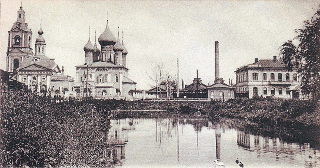 